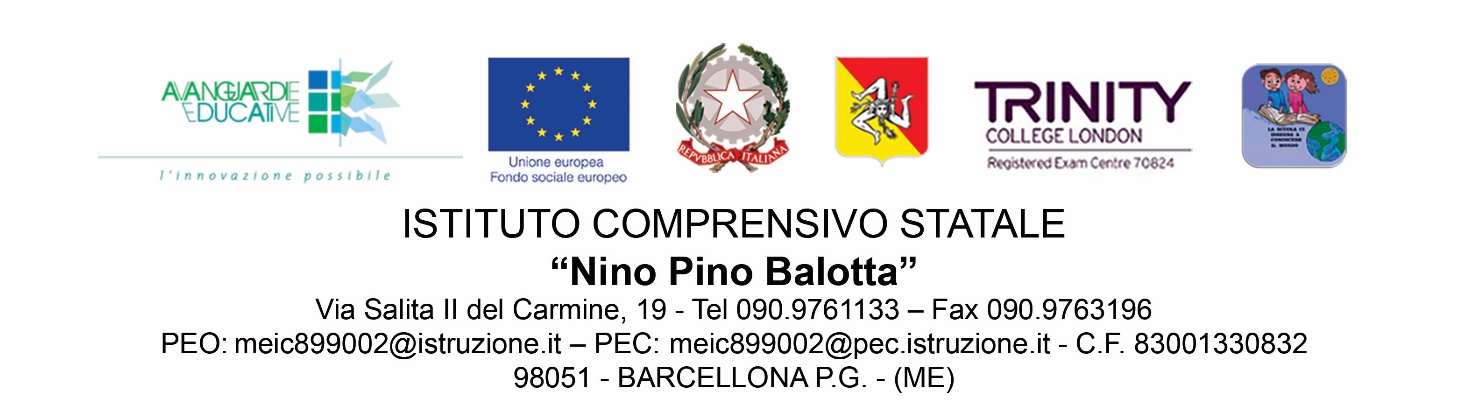 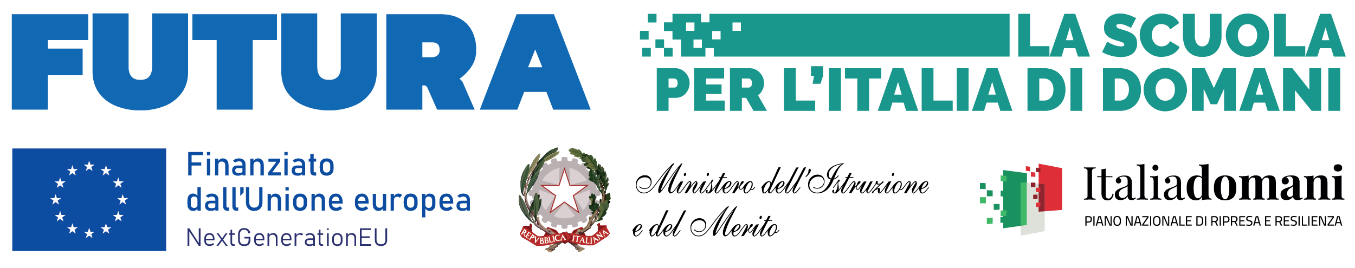 Agli attiOGGETTO: calendario modulo M3 scuola dell’infanzia di Papa Giovanni - GalaPIANO NAZIONALE DI RIPRESA E RESILIENZA MISSIONE 4: ISTRUZIONE E RICERCA Componente 1 – Potenziamento dell’offerta dei servizi di istruzione: dagli asili nido alle Università Investimento 3.1:” Nuove competenze e nuovi linguaggi” Azioni di potenziamento delle competenze STEM e multilinguistiche (D.M. 65/2023).CUP: G64D23006380006Barcellona P.G. lì 26/03/2024Il Dirigente Scolastico 								Prof. Genovese LuigiFirma autografa omessa ai sensi
dell’art. 3 del D. Lgs. N° 39/1993MODULOTITOLOESPERTOTUTORALUNNIAlunniNOTEM3: INFANZIA Papa Giovanni + GalaLe STEM ci aiutano a crescere multicompetentiLa Macchia LuciaPirri Salvina4/5 ANNIN°13+5=18N°DataGiornoOrarioAlunni coinvoltiSede di svolgimentoAula di svolgimento104/04/2024giovedì14.15 ÷ 16.1514+5=19Via Papa Giovanni n.10Sezione 211/04/2024giovedì14.15 ÷ 16.1514+5=19Via Papa Giovanni -n.10Sezione 318/04/2024giovedì14.15 ÷ 16.1514+5=19Via Papa Giovanni -n.10Sezione 4Da fissare 14.15 ÷ 16.1514+5=19Via Papa Giovanni -n.10Sezione 5Da fissare 14.15 ÷ 16.1514+5=19Via Papa Giovanni -n.10Sezione 6Da fissare 14.15 ÷ 16.1514+5=19Via Papa Giovanni -n.10Sezione 7Da fissare 14.15 ÷ 16.1514+5=19Via Papa Giovanni -n.10Sezione 8Da fissare 14.15 ÷ 16.1514+5=19Via Papa Giovanni -n.10Sezione 9Da fissare 14.15 ÷ 16.1514+5=19Via Papa Giovanni -n.10Sezione 10Da fissare 14.15 ÷ 16.1514+5=19Via Papa Giovanni -n.10Sezione 11Da fissare 14.15 ÷ 17.1514+5=19Via Papa Giovanni -n.10Sezione totaleN°23 ore